    SHANLEY ATHLETIC CLUB (ad agreement)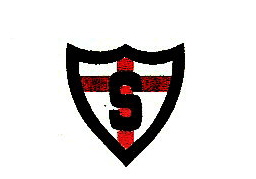 The purpose of the SAC is to promote volunteerism & to provide funding for Shanley/Sullivan/Nativity/ Holy Spirit student athletic needs that go beyond the Fargo JP2 Schools Network budget. The Club purchases equipment & materials our coaches need to assist our student athletes to achieve their best. Sponsor: ________________________________Contact person: _________________________(cell phone)_________Address: __________________________________________________________________________________________Business Phone: __________________ FAX: _________________ EMAIL: ____________________________________* Please provide current phone, fax, and email. We want to update everything.	2014-2015 DEACON “RED & WHITE” SPONSORFall and Winter Athletic Program AdvertisementAnnounce Supporting Businesses on a Rotating Basis at Home Games½  page and full page ads will be listed on our message center board at home games plus listed on our pocket schedulesPlease check one of the following, sign and date, check method of payment and FAX or Mail (new ad sizes to help with ease of production. (slightly bigger ads but costs the same as last year plus new options)(all ads are black and white except full page color option with bleed)_____ Keep ad same ( we will format ad to a slightly larger size) NO 7” x 1” this year _____ 2 page spread b/w 17.25” W x 11.25” H with bleed		$1500	                  ______Full page color 8.75” H x 11.25” W with bleed			$1500______Full page b/w 7.5” W x 10” H no bleed       or full page b/w 8.75” W x 11.25” H with bleed			$1000______1/2 page horizontal b/w 7.5” W x 4.875” H				$700______1/2 page vertical b/w (New ad size) 3.625” W x 10.00” H	$700______1/4 page b/w 3.625” W x 4.875” H					$500______1/8 page b/w (bus. card but larger) 3.625” W x 2.3125” H	$400______1/16 page b/w 3.625” W x 1.1563” H					$275Signature___________________________________ Date________________		 	Note: There will be a set-up charge billed to Customer if Knight Printing has to create your ad. Please send in your ad in correct size.  We will make minor changes to format size to old ad sizes (no cost)  Thanks!Please FAX this sheet to:					NEW Ads and Changes:FAX: 701-893-3277	/ Barry Anderson			Sue Thibedeau	FAX: 701-235-9658Email: barry.anderson@jp2schools.org (new)		sue.thibedeau@knightprinting.comHome:701-232-2247/cell: 701-388-3555 or mail to:		Phone: 701-235-112143 North Terrace, Fargo ND 58102				16 16th Street South, Fargo ND 58103Mail Payment to:						Mail Statement to:Grant Allex							Payment is due upon receiptPO Box 10264    Fargo, ND  58106701-552-1062     gallex@metlife.comEnclosed is my credit card or credit card voucher in the amount of $__________________Credit card Type:______________   SORRYno Am Express Card)Credit card number: ____________________________________________Expiration Date: _______________  Signature: ________________________________________THANKS FOR SUPPORTING JP2 SCHOOLS ATHLETICS!!!!